                           PORTARIA Nº  1.597  DE  13  DE  ABRIL DE 2020.Nomeia Comissão de Liquidação de Despesa para                        atuar na Comissão de Liquidação, nos moldes do art. 63 da Lei Federal 4.320/64, c/c art. 67 da Lei Federal nº 8.666/93 .A PREFEITURA MUNICIPAL DE ARARUAMA, no uso de suas atribuições e competências conferidas por lei,                               R E S O L V E:        Art. 1º - Fica revogada a Portaria nº 042 de 03 de fevereiro de 2017, notadamente no que tange a Secretaria Municipal de Desenvolvimento Econômico, Cultura, Turismo, Esporte e Lazer.                               Art. 2º  - Fica nomeada a Comissão de Liquidação de Despesa, nos moldes do art. 63 da Lei Federal 4.320/64, c/c art. 67 da Lei Federal nº 8.666/93 , da SECRETARIA MUNICIPAL DE DESENVOLVIMENTO ECONÔMICO, CULTURA, TURISMO, ESPORTE E LAZER com  a seguinte disposição:  Antônio Carlos de Sá Canelas - Mat. 3880-6 Rodrigo Aguiar dos Santos - Mat. 9949161-3Felipe Pereira Lima - Mat. 9949423-7 Luis Felipe Cypriane de Almeida – Mat. 20038Pablo Vargas Castellar – Mat. 9959950Célio Dias da Costa Júnior – Mat. 9960172                                Art. 3º - Esta Portaria entrará em vigor na data de sua publicação, revogando-se as disposições em contrário.Registre-se.   Publique-se.   Cumpra-se.Gabinete da Prefeita, 13 de abril de 2020.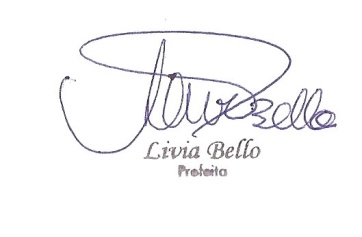 